27 March 2022Mothering SundayO Lord, open our lips
and our mouth will proclaim your praise.
Let us worship the Lord.
All praise to his name.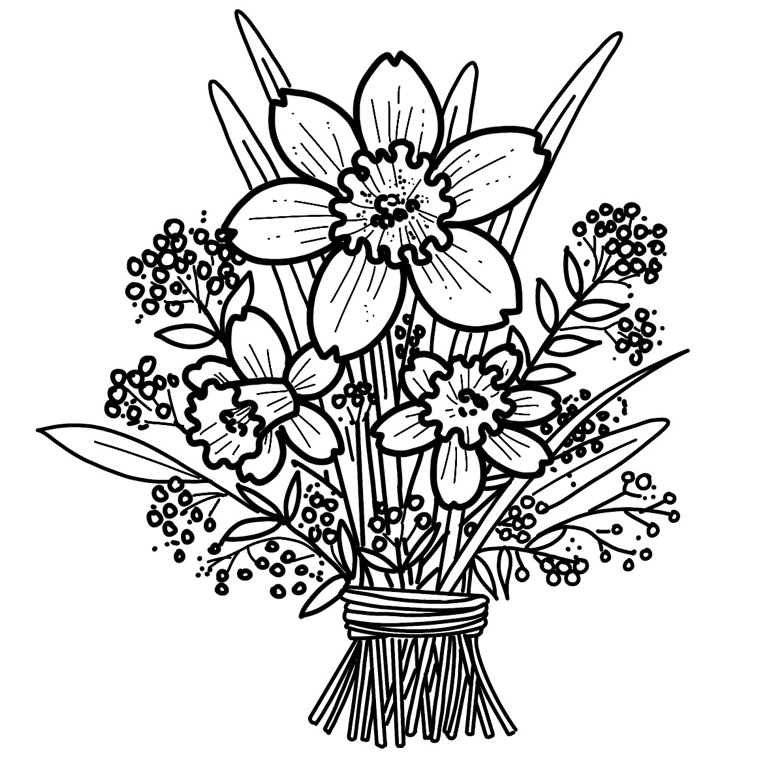 Blessed be God, Father, Son and Holy Spirit.
Blessed be God for ever.Hymn 642 - Amazing GraceAmazing grace (how sweet the sound)
that saved a wretch like me!
I once was lost, but now am found;
was blind, but now I see. ’Twas grace that taught my heart to fear,
and grace my fears relieved:
how precious did that grace appear
the hour I first believed! Through many dangers, toils and snares
I have already come;
’tis grace that brought me safe thus far
and grace will lead me home. The Lord has promised good to me,
his word my hope secures;
he will my shield and portion be
as long as life endures. Yes, when this flesh and heart shall fail,
and mortal life shall cease,
I shall possess within the veil
a life of joy and peace.GreetingGrace, mercy and peace from God our Father and the Lord Jesus Christ be with you all and also with youPenitence - saying sorryHeavenly Father, we have sinned against you and against our neighbour
in thought and word and deed,
through negligence, through weakness, through our own deliberate fault
by what we have done and by what we have failed to do.
We are truly sorry and repent of all our sins.
For the sake of your Son Jesus Christ who died for us,
forgive us all that is past;
and grant that we may serve you in newness of life
to the glory of your name. Amen.Forgiveness - a reminder of God’s giftPreparing - to hear God’s wordYour word is a lantern to my feet
and a light upon our path.
O Lord, your word is everlasting:
it stands firm for ever in the heavens.Let us then receive the word of the Lord.
So may the light of your presence shine into our hearts.Luke 15:1–10 - Please be seatedA reading from Luke chapter 15 beginning at verse 11 Now the tax collectors and sinners were all gathering round to hear Jesus. 2 But the Pharisees and the teachers of the law muttered, ‘This man welcomes sinners, and eats with them.’ 3 Then Jesus told them this parable: 4 ‘Suppose one of you has a hundred sheep and loses one of them. Doesn’t he leave the ninety-nine in the open country and go after the lost sheep until he finds it? 5 And when he finds it, he joyfully puts it on his shoulders 6 and goes home. Then he calls his friends and neighbours together and says, “Rejoice with me; I have found my lost sheep.” 7 I tell you that in the same way there will be more rejoicing in heaven over one sinner who repents than over ninety-nine righteous people who do not need to repent. 8 ‘Or suppose a woman has ten silver coins and loses one. Doesn’t she light a lamp, sweep the house and search carefully until she finds it? 9 And when she finds it, she calls her friends and neighbours together and says, “Rejoice with me; I have found my lost coin.” 10 In the same way, I tell you, there is rejoicing in the presence of the angels of God over one sinner who repents.’This is the word of the Lord.
Thanks be to GodChildren’s Talk - Blessing our mumsThank you, Lord!Thank you, Lord, for this fine day,
Thank you, Lord, for this fine day,
Thank you, Lord, for this fine day,
Right where we are.
Alleluia, praise the Lord!
Alleluia, praise the Lord!
Alleluia, praise the Lord!
Right where we are.2 Thank you, Lord, for mums we love,
Thank you, Lord, for mums we love,
Thank you, Lord, for mums we love,
Right where we are.3 Thank you Lord, for all your gifts,
Thank you Lord, for all your gifts,
Thank you Lord, for all your gifts,
Right where we are.Word Collect - Following Mary’s ExampleThe Sermon - with Mrs Marlene MooreHymn 543 - Lord of the homeLord of the home, your only Son
received a mother’s tender love,
and from an earthly father won
his vision of your home above.Help us, O Lord, our homes to make
your Holy Spirit’s dwelling place;
our hands’ and hearts’ devotion take
to be the servants of your grace.May we with joy our homes prepare
that, were our Lord a child once more,
he might be glad our hearth to share,
and find a welcome at our door.Lord, may your Spirit sanctify
Each household duty we fulfil;
may we our Master glorify
in glad obedience to your will.Declaring Faith - affirming our beliefDo you believe and trust in God the Father, who made the world?
I believe and trust in him.Do you believe and trust in his Son Jesus Christ, who redeemed mankind?
I believe and trust in him.Do you believe and trust in God the Holy Spirit, who gives life to the people of God? I believe and trust in him.This is the faith of the Church.
This is our faith.
We believe and trust in One God,
Father, Son and Holy Spirit.Praying Together - IntercessionsLord, in your mercy
hear our prayerSunday Collect - Mothering SundayThe Lord’s Prayer - we pray with JesusOur Father, who art in heaven,
hallowed be thy name,
thy kingdom come,
thy will be done,
on earth as it is in heaven.
Give us this day our daily bread.
And forgive us our trespasses
as we forgive those who trespass against us.
And lead us not into temptation,
but deliver us from evil.
For thine is the kingdom,
the power, and the glory,
for ever and ever. Amen.A Thanksgiving - we give thanks to GodFor every blessing we have received
we give you thanks and praiseHymn 62 - Abide with meAbide with me, fast falls the eventide;
the darkness deepens; Lord, with me abide;
when other helpers fail and comforts flee,
help of the helpless, O abide with me.2 Swift to its close ebbs out life’s little day;
earth’s joys grow dim, its glories pass away;
change and decay in all around I see;
O thou who changest not, abide with me.3 I need thy presence every passing hour;
what but thy grace can foil the tempter’s power?
Who like thyself my guide and stay can be?
Through cloud and sunshine, O abide with me.5 Hold thou thy cross before my closing eyes;
shine through the gloom and point me to the skies;
heaven’s morning breaks, and earth’s vain shadows flee;
in life, in death, O Lord, abide with me.The Blessing - and DismissalWe go into the world
to walk in God’s light,
to rejoice in God’s love
and to reflect God’s glory.News and Notices: Tonight7:00 Snatch in the Mitchell RoomMidweek Communion: Wednesday 10:00 at CarryduffEaster Vestry Next Sunday: during worshipAt 10:00 in Carryduff and at 12:00 in Killaney.Also 8:30 Early Communion and 7:00 Sunday Night at the Church Hall.Larder Sunday and Foodbank Sunday: on 3 April.Magazine DelayedDue to illness the magazine will be delayed by a week. Sorry for this. Magazine Team restarts on Friday 1st April at 11:00 am. New team members needed.Mothers’ UnionThursday 7th April at 8:00 pm in St Ignatius’ Church: Trevor Dunlop will tell us about Connswater Community Greenway. All welcome.